Blasting News >News tempo libero >2014 >08> Intervista a Enrico Mancini autore della favola 'Il buio finalmente sorride'Intervista a Enrico Mancini autore della favola 'Il buio finalmente sorride'25-08-2014 - Daniela CampoliSeguiUn modo per superare la paura della notte che crea da sempre disagio nell'immaginario del bambino.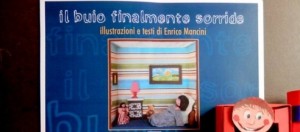 Copertina del libro e "Trenotte"Ecco l'intervista ad Enrico Mancini, l'autore del libro "Il buio finalmente sorride".Qual è stata la genesi del libro? Il progetto del libro è nato da un disegno che ho fatto in un momento di relax, niente di impegnativo e di intenzionale. Stavo facendo uno schizzo, un paesaggio notturno e una bambina su un terrazzino che osserva delle sagome muoversi all’interno delle case dei palazzi.Cosa ti ha spinto a parlare del tema del buio? La favola è stata scritta dopo il primo disegno cui ho accennato in precedenza e l’idea di raccontare una storia della buonanotte è stata suscitata da miei ricordi personali di infanzia. Il Buio crea sempre disagio nell’immaginazione dei bambini, viene in mente subito l’associazione a creature spaventose, all’incapacità di difendersi, di muoversi e quindi di non essere liberi. Il buio ha un'altra connotazione più spirituale nel mio libro che richiama alla sofferenza interiore, a episodi della vita che hanno impedito al bambino di crescere affettivamente o aver subito dei traumi che hanno predisposto alla chiusura verso il mondo esterno.Perché è anche la mamma ad avere paura del buio? La mamma di Eva, la protagonista della storia, è un soggetto che patisce interiormente le conseguenze di traumi subiti nella sua vita che l’hanno portata ad avere un atteggiamento di difesa ma anche di paura nei confronti del Buio e involontariamente cerca di proteggere non tanto fisicamente ma psicologicamente la bambina. In realtà ciò di cui ha paura la mamma non è tanto il buio della notte ma quel senso di solitudine e di disagio provati nelle sue difficili situazioni di vita in cui si è trovata impreparata psicologicamente ad affrontare.Qual è la morale della favola? La morale della favola è il superamento del disagio (traumi infantili, incomunicabilità,difficoltà di relazione fra genitori). Nella struttura narrativa della favola Eva incontrerà una serie di cose e personaggi (Il signor Buio, il clown, l’equilibrista, la luna, il trenotte) che ridaranno fiducia e speranza e la aiuteranno ad uscire dal suo disagio o anche a convivere positivamente con la Notte. I personaggi e le cose descritti nella storia sono come dei segnali indicatori che porteranno Eva a trovare la chiave per interpretare senza timori il mondo della Notte. Nella sua ingenuità Eva sente dentro di sé la speranza che anche la sua mamma potrà un giorno fare la sua stessa scoperta.